MEDIAPLÁN DSS Méta        Apríl 2024Pravidelné aktivity3.4.Teraz hovorím JAPriekopa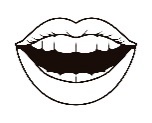 4.4.Teraz hovorím JALipovec4.4.Návšteva výstavy orchideíSučany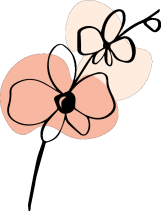 4.4.Návšteva výstavy orchideíMartin8.4. 10.00. hodOn-line stretnutie ASSET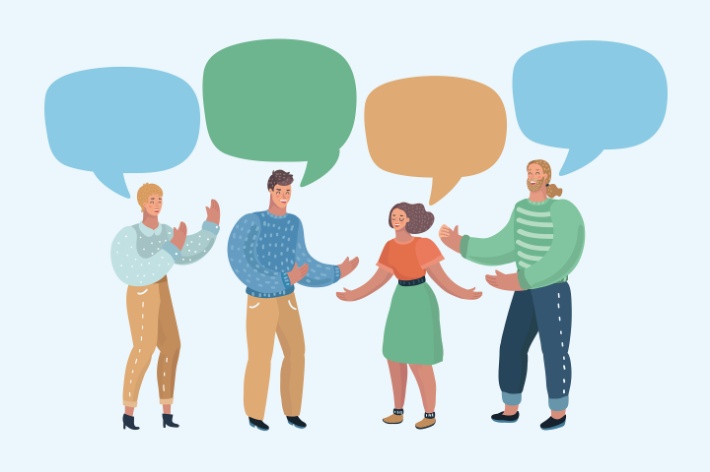 9.4.Turistický výlet : Jedľoviny - StráneLipovec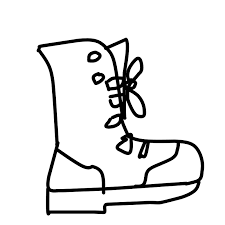 9.4.Deň narcisov – podpora akcie v meste MartinSučany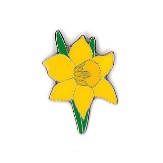 10.4.Turistický výlet v TurciMartin10.4.Teraz hovorím JAZPB11.4.Návšteva hudobného štúdia Turčianskej knižniceMartin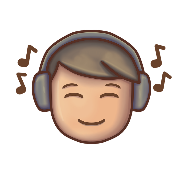 15.4.Jarný turnaj v stolnom teniseMartin pre všetkých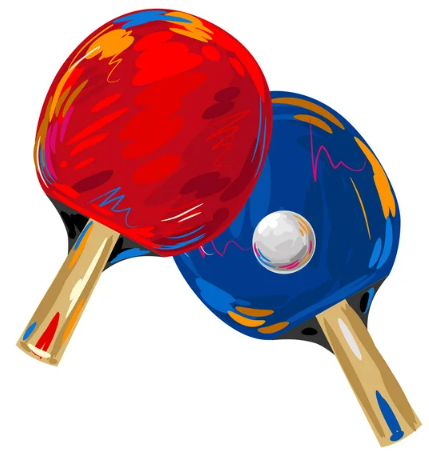 16.4.Výlet vlakom do krajského mesta ŽilinaSučany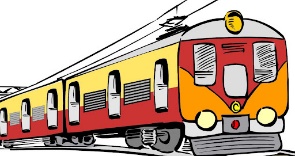 16.4.Turistický výlet na Bagarovu chatuLipovec16.4.Pečenie koláčaPriekopa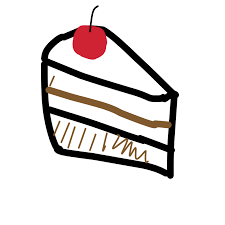 17.4.Návšteva hudobného štúdia Turčianskej knižnicePriekopa18.4.Múzeum Martina BenkuMartin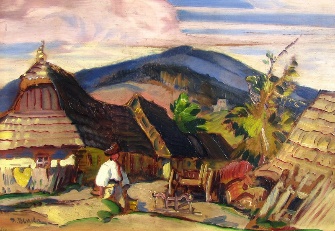 18.4.Návšteva snoezelen na prevádzke LipovecSučany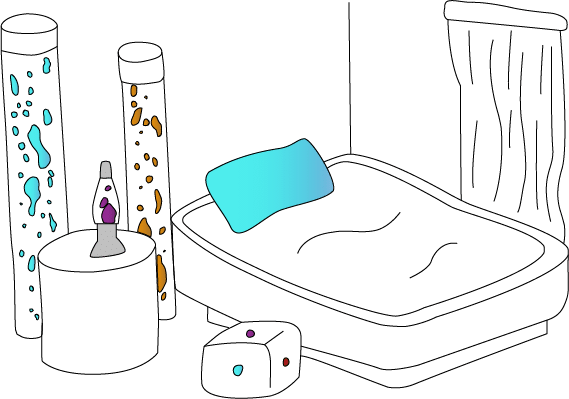 18.4.Spoznávací výlet do ČadceLipovec21.4.Návšteva snoezelen na LipovciMartin22.4.Ukončenie projektu ASSET v Žiline22.4.-26.4.Deň Zeme – Aktivity v spolupráci s obcou LipovecLipovec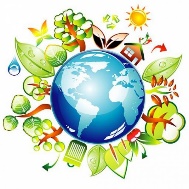 22.4.Turistický výlet – Sučianska skalaSučany23.4.Turistický výlet : Stráne - JedľovinyMartin23.4.Návšteva Ateliéra KOCÚRPriekopa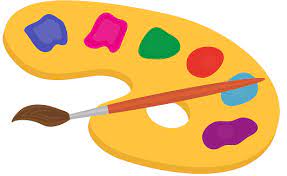 24.4.Turistický výlet do Gaderskej dolinyPriekopa24.4.Teraz hovorím JAMartin12.4.Teraz hovorím JASučany29.4.Kurz rozvoja kľúčových zručností30.4.Návšteva Múzea Andreja KmeťaLipovec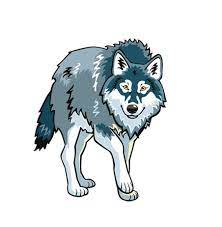 PondelokKolkársky tréningPriekopa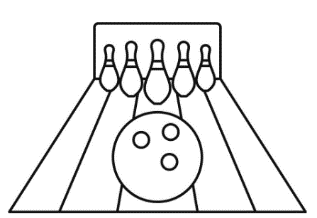 ŠtvrtokKurz varenia a pečenia s MariankouZUŠ výtvarný odborKurz angličtiny s VeronikouPriekopa, Lipovec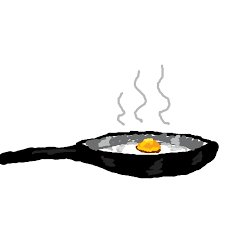 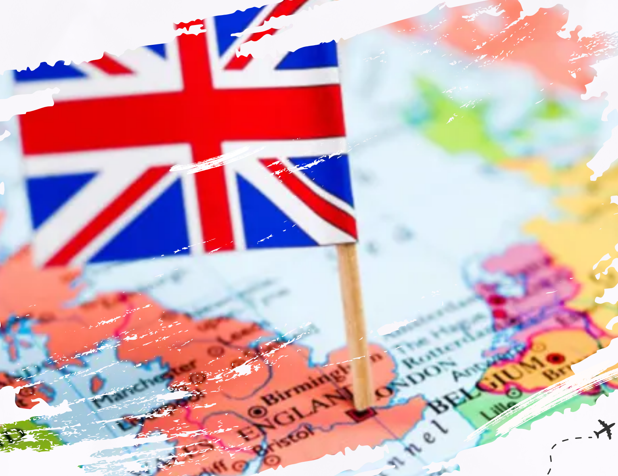 PiatokCVČ Domino – práca s PCPriekopa,Martin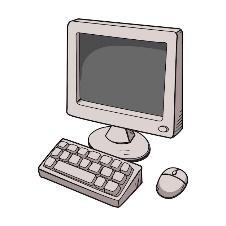 